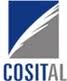 Cádiz MODELO SOLICITUD ASISTENCIA COLEGIAL – COSITAL CÁDIZ D/Dª	 Funcionario/a con Habilitación de Carácter NacionalSubescala y Categoría a la que pertenece: Ocupa el puesto de : Teléfono de contacto:    correo electrónico:EXPONE  En base a todo lo expuesto, 	SOLICITA ÇFecha   El/La Colegiada